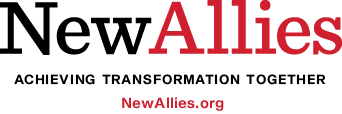 Interest LetterEach jurisdiction should assign a contact person who will complete the Interest Letter and the Application Form. The individual within the jurisdiction selected to complete the application must do so from the lens and perspective of the child welfare executive leadership team. To submit a quality application, this individual needs to have working knowledge and experience with the child welfare division and will have access to the necessary information, documents, and reports needed to fully complete the application process. Please submit the Interest Letter prior to completing the full application. Completion of the Interest Letter ensures a New Allies RFA Specialist will be assigned to assist your organization with each step of the application process.  Name of Organization:Contact Person/Title:						Telephone Number:E-mail Address:To: Britany Binkowski, DirectorNew Allies3310 Perimeter Hill Dr. Nashville, TN 37211info@newallies.orgThis letter is to inform you that our organization is interested in learning more about the engagement opportunity that New Allies has available. We would like to be contacted by an RFA Specialist regarding the application process. Thank you for your consideration. *Submit this Interest Letter via e-mail to info@newallies.org to be considered for this opportunity* 